Employment ApplicationEducationReferences – Please list 3 references that are not related to you.Please start with current employer and work back. Do not detail duties & responsibilities if described in attached resume. 
If you do not have a resume, please complete in its entirety. Please attach extra pages as needed.Previous Employment (list up to 3)Volunteer ExperienceSkills and AbilitiesThe Boys & Girls Club is part of a nationwide and local effort to help assure the protection of children from abuse and exploitation. In order to safeguard the wellbeing of the youth served, the Boys & Girls Club investigates the accuracy of data provided in the application process for all applicants before staff will be considered for employment. This investigation may include, but is not limited to, reference checking with past employers, schools, appropriate volunteer agencies, police and other government agencies.  Polygraph and fingerprinting will be used when necessary to verify particular circumstances. After employment, a statement of good health may be required from a physician.The Boys and Girls Club of Oshkosh is an equal opportunity employer. The club is committed to the spirit and letter of all federal, state and local laws and regulations pertaining to equal opportunity. To this end, the club does not discriminate against any individual with regard to race, color, religion, sex age, national origin, disability, veteran status or other protected status. This policy extends to all terms, conditions and privileges of employment as well as the use of all club facilities.  No form of unlawful discriminations, including unlawful harassment, will be condoned.The Boys and Girls Club of Oshkosh is an at-will employer and either the employee or the employer may terminate employment at any time, with or without notice and for any reason.  No agreement to the contrary will be recognized unless such an agreement is in writing and signed by the Board President.All information provided by me in support of my application for employment is true and correct to the best of my knowledge.  I understand that misrepresentations or omissions may be cause for rejection or may be cause for subsequent dismissal if I am hired.I voluntarily and knowingly authorize any former employer, person, firm, corporation, school or government agency, its officers, employees and agents to release any and all information, excluding medical information, concerning my former employment to __________________________________, its officers, employees and agents, or any other person or entity making a written or oral request for such information on behalf of this company.  I understand that the employment information may include but is not necessarily limited to performance evaluations and reports, job descriptions, disciplinary reports, letters of reprimand, opinions, and public record information regarding my suitability for employment possessed by it.  In addition, I recognize that a copy of this authorization and release is as valid as the original and should be considered as such.I voluntarily and knowingly, fully release and discharge, absolve, indemnify and hold harmless such former employer, person, firm, corporation, school or government agency, its officers, employees and agents from any and all claims, liability, demands, causes of action, damages, or costs, including attorney’s fees, present or future, whether known or unknown, anticipated or unanticipated, arising from or incident to the disclosure or release of such materials/information except for false information disclosed for the purpose of maliciously interfering with my prospective employment interests.I understand that this application is not intended to be a contract of employment, nor does this application obligate the employer in any way if the employer decides to employ me.  I understand that my employment is at-will and can be terminated by either party with or without notice, at any time, for any reason or no reason.  No one other than an officer of this organization has any authority to enter into any agreement for employment for any specified period of time or to make any agreement contrary to the foregoing and then only in  writing signed by an officer.If you decide to engage an investigating consumer reporting agency to report on my credit and personal history and/or request a Crime Information Bureau Records Check with a local law enforcement agency, I authorize you to do so.  If a record is obtained you must provide, at my request, the name of the agency so I may obtain from them the nature of the information contained in the report.In addition, I have been informed that this Employer fully supports a drug-free work environment and as such, maintains a drug test policy.  Pursuant to that policy, I acknowledge that I may be required to submit to a drug test upon receipt of a conditional offer of employment, as well as during employment with this Employer.This application will expire in one year.In case of emergency, please contact:The Boys & Girls Club of Oshkosh is an equal opportunity employer and does not discriminate on the basis of race, color, national origin, religion, marital status, sex, sexual preference or disability in compliance with Title IX, Section 503 of the Rehabilitation Act, and other Federal and State non-discrimination laws and regulations. The Boys & Girls Club of Oshkosh hires only individuals lawfully authorized to work in the United States per the Immigration and Reform and Control Act of 1986.Email completed application to nicolek@bgcosh.org or send by FAX (920) 233-1816, or mail to Boys & Girls Club of Oshkosh, 501 E Parkway Ave, Oshkosh, WI 54901.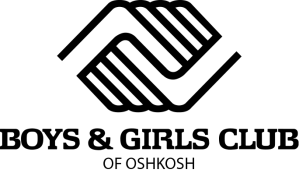 Directions for Digital Application:  Use the TAB key to reach each area needing completion.  Save a copy and email completed application to Business Director Nicole Kubichka nicolek@bgcosh.org, or send by FAX (920)233-1816, 
or mail to address shown on the right.Boys & Girls Club of Oshkosh501 E Parkway Ave 54901Phone (920) 233-1414FAX (920) 233-1816bgcosh.org Full NameFirst
     First
     First
     First
     Middle
     Middle
     Middle
     Middle
     Middle
     Middle
     Last
     Last
     Last
     Last
     Last
     Last
     Last
     Date of ApplicationDate of ApplicationDate of ApplicationDate of ApplicationDate of ApplicationPermanent Address
(Address, City, State, Zip)Address
     Address
     Address
     Address
     Address
     City
     City
     City
     City
     City
     City
     State
     State
     State
     State
     State
     State
     State
     Zip
     Zip
     Zip
     Zip
     Current Address(Address, City, State, Zip)AddressAddressAddressAddressAddressCityCityCityCityCityCityStateStateStateStateStateStateStateZipZipZipZipCell PhoneDo you have a Driver’s License?Do you have a Driver’s License?YESYESYESYESYESNONONOIf yes, indicate State license was issuedIf yes, indicate State license was issuedIf yes, indicate State license was issuedIf yes, indicate State license was issuedEmail AddressAre you at least 18 years old? (If no, you may be required to provide authorization to work.)Are you at least 18 years old? (If no, you may be required to provide authorization to work.)Are you at least 18 years old? (If no, you may be required to provide authorization to work.)Are you at least 18 years old? (If no, you may be required to provide authorization to work.)Are you at least 18 years old? (If no, you may be required to provide authorization to work.)Are you at least 18 years old? (If no, you may be required to provide authorization to work.)Are you at least 18 years old? (If no, you may be required to provide authorization to work.)Are you at least 18 years old? (If no, you may be required to provide authorization to work.)Are you at least 18 years old? (If no, you may be required to provide authorization to work.)Are you at least 18 years old? (If no, you may be required to provide authorization to work.)Are you at least 18 years old? (If no, you may be required to provide authorization to work.)Are you at least 18 years old? (If no, you may be required to provide authorization to work.)Are you at least 18 years old? (If no, you may be required to provide authorization to work.)Are you at least 18 years old? (If no, you may be required to provide authorization to work.)YESYESYESYESNONOHave you ever been terminated involuntarily from a paid or volunteer position, suspended from an educational institution or asked to resign from a job?Have you ever been terminated involuntarily from a paid or volunteer position, suspended from an educational institution or asked to resign from a job?Have you ever been terminated involuntarily from a paid or volunteer position, suspended from an educational institution or asked to resign from a job?Have you ever been terminated involuntarily from a paid or volunteer position, suspended from an educational institution or asked to resign from a job?Have you ever been terminated involuntarily from a paid or volunteer position, suspended from an educational institution or asked to resign from a job?Have you ever been terminated involuntarily from a paid or volunteer position, suspended from an educational institution or asked to resign from a job?Have you ever been terminated involuntarily from a paid or volunteer position, suspended from an educational institution or asked to resign from a job?Have you ever been terminated involuntarily from a paid or volunteer position, suspended from an educational institution or asked to resign from a job?YESYESNONONOIf yes, please explainIf yes, please explainIf yes, please explainHave you ever been convicted of a felony?Have you ever been convicted of a felony?Have you ever been convicted of a felony?Have you ever been convicted of a felony?Have you ever been convicted of a felony?Have you ever been convicted of a felony?Have you ever been convicted of a felony?Have you ever been convicted of a felony?YESYESNONONOIf yes, describe in fullIf yes, describe in fullIf yes, describe in fullDo you know anyone that works for our organization?Do you know anyone that works for our organization?YESYESNONONONOIf yes, who?If yes, who?If yes, who?If yes, who?If yes, who?If yes, who?If yes, who?Were you previously employed by this or another Boys & Girls Club?Were you previously employed by this or another Boys & Girls Club?YESYESNONONONOIf yes, where and when?If yes, where and when?If yes, where and when?If yes, where and when?If yes, where and when?If yes, where and when?If yes, where and when?Salary desiredSalary desired$     $     $     $     $     $     Position(s) applied forPosition(s) applied forPosition(s) applied forPosition(s) applied forPosition(s) applied forPosition(s) applied forPosition(s) applied forAre you able to perform the essential functions of the position, with or without reasonable accommodation?Are you able to perform the essential functions of the position, with or without reasonable accommodation?YESYESNONONONOHow did you learn about this job/volunteer opening?How did you learn about this job/volunteer opening?How did you learn about this job/volunteer opening?How did you learn about this job/volunteer opening?How did you learn about this job/volunteer opening?How did you learn about this job/volunteer opening?How did you learn about this job/volunteer opening?If no, please explain. (If you have a question as to what functions are applicable to the position for which you are applying, please ask the interviewer before you answer this question.)If no, please explain. (If you have a question as to what functions are applicable to the position for which you are applying, please ask the interviewer before you answer this question.)How did you learn about our organization?How did you learn about our organization?How did you learn about our organization?How did you learn about our organization?How did you learn about our organization?How did you learn about our organization?How did you learn about our organization?Hours Available to WorkHours Available to WorkStart TimeStart TimeStart TimeStart TimeStart TimeStart TimeEnd TimeEnd TimeEnd TimeEnd TimeEnd TimeEnd TimeEnd TimeAre you willing to travel?Are you willing to travel?Are you willing to travel?Are you willing to travel?Are you willing to travel?YESYESNOMondayMondayWould you prefer Full-Time or Part-Time Employment?Would you prefer Full-Time or Part-Time Employment?Would you prefer Full-Time or Part-Time Employment?Would you prefer Full-Time or Part-Time Employment?Would you prefer Full-Time or Part-Time Employment?F/TF/TP/TTuesdayTuesdayI would like to become a volunteerI would like to become a volunteerI would like to become a volunteerI would like to become a volunteerI would like to become a volunteerYESYESNOWednesdayWednesdayI have Work StudyI have Work StudyI have Work StudyI have Work StudyI have Work StudyYESYESNOThursdayThursdayDate Available To 
Begin WorkDate Available To 
Begin WorkDate Available To 
Begin WorkDate Available To 
Begin WorkDate Available To 
Begin WorkFridayFridayTotal Hours Available to Work Each WeekTotal Hours Available to Work Each WeekTotal Hours Available to Work Each WeekTotal Hours Available to Work Each WeekTotal Hours Available to Work Each WeekType of SchoolName of School and Complete Mailing AddressName of School and Complete Mailing Address# of Years CompletedMajorDegree AchievedHigh SchoolName of SchoolSchool AddressCollege, Business or Trade SchoolName of SchoolSchool AddressIf you did not graduate from any school you attended, 
please state why.If you did not graduate from any school you attended, 
please state why.NamePositionCompanyRelationshipPhone Number1231.Name of EmployerName of Last SupervisorFirstFirstFirstLastLastLastComplete AddressPhoneNumberLast Job TitleOther Positions Held Dates of EmploymentStart Date:Start Date:End Date:SalaryStarting Salary:Starting Salary:$     Ending Salary:$     $     List duties performed, skills used or learned, advancements or promotions while you worked at this company.Reason for leaving(be specific)Reason for leaving(be specific)May we contact your employer?May we contact your employer?May we contact your employer?May we contact your employer?YESYESNO2.Name of EmployerName of Last SupervisorFirstFirstFirstFirstLastLastLastComplete AddressPhoneNumberPhoneNumberLast Job TitleOther Positions Held Other Positions Held Dates of EmploymentStart Date:Start Date:End Date:End Date:SalaryStarting Salary:Starting Salary:$     Ending Salary:Ending Salary:$     $     List duties performed, skills used or learned, advancements or promotions while you worked at this company.Reason for leaving(be specific)Reason for leaving(be specific)May we contact your employer?May we contact your employer?May we contact your employer?May we contact your employer?YESYESYESNO3.Name of EmployerName of Last SupervisorFirstFirstFirstFirstLastLastLastComplete AddressPhoneNumberPhoneNumberLast Job TitleOther Positions Held Other Positions Held Dates of EmploymentStart Date:Start Date:End Date:End Date:SalaryStarting Salary:Starting Salary:$     Ending Salary:Ending Salary:$     $     List duties performed, skills used or learned, advancements or promotions while you worked at this company.Reason for leaving(be specific)Reason for leaving(be specific)May we contact your employer?May we contact your employer?May we contact your employer?May we contact your employer?YESYESYESNOAgency or 
Company NamePhone NumberFull AddressHow long were you there?Supervisor’s Name and TitleMay we contact supervisor?YESNODutiesRelated trainings you have received that would enable you to perform the position for which you are applying:Professional License, or Memberships, Awards, Publications (You need not disclose membership in professional organizations that may reveal information regarding race, color, creed, sex, religion, national origin, ancestry, age, disability, marital status, veteran status, or any other protected status):List skills and accomplishments not covered elsewhere in this application.  Include relevant skills, such as paid or volunteer work with children; hobbies and interests; skills in art, music, dance. Be specific.Applicant SignatureDateName      Cell Phone      Address      Relationship to you      